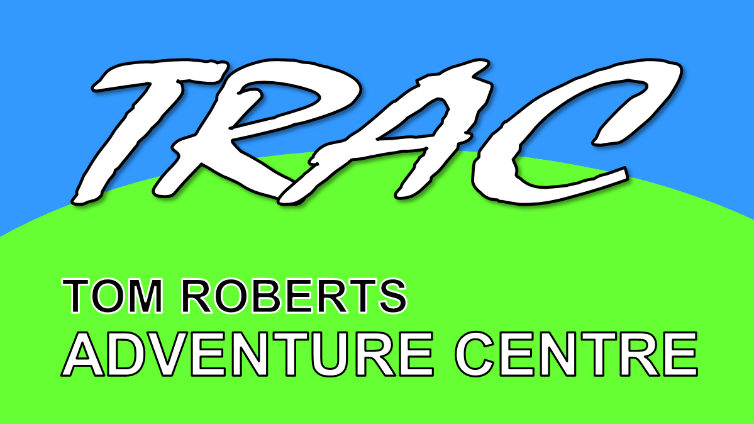 INTRODUCTION AND WELCOME TO TRACIntroductionTom Roberts Adventure Centre (TRAC) is a unique venue offering all the facilities you need for an enjoyable stay.  We are situated on a secure site in Gloucestershire with 22 acres of beautiful, landscaped countryside and have a range of adventure activities for you to engage in both indoor and outdoor.  We are a Christian Organisation and have an inclusive policy that encourages people from all backgrounds to enthusiastically experience the wonders of creation in a safe setting.We currently have 41 indoor bed spaces in the main accommodation block (with room for several additional camp beds), a purpose built ‘Leaders Lodge’ with full family facilities giving a further 4 bed spaces and there are a further 48 beds in 4 additional timber lodges. Of course, there are also outdoor camping opportunities, which can include caravans and camper vans as part of the visiting group.  There are two large grassy fields suitable for events in addition to the main camping field and the sports field.  A Peace Garden is maintained where you can escape the hustle and bustle of the camp and have a quiet time or can be used for small group contemplation and prayer if you like.  Any user booking the site will have sole use of the primary facilities for an all-inclusive price as detailed on our website (subject to minimum booking fees).  The conference suite is charged at a small additional fee when booked as part of the rest of the site.  Conference suite bookings in isolation attract separate charges.We provide a facility that has all you will need to have an adventurous (or restful should you prefer) break.  This is a self-run / self-catering facility where we provide the site, and you will be responsible for staffing and managing your group and providing your own catering using the purpose-built facilities here.  We can arrange for external activity instructors or catering at an additional cost if required or advise on suitable providers.FacilitiesThe following is a list of some of the site activities currently are available at our centre with more planned as time progresses:BasketballIndoor 3 or 5 aside FootballPool / SnookerAir hockeyTable FootballTable tennisFrisbee GolfPedal Go Karts and Go Kart courseRowing Boats & Paddle BoatsRaft building materialsZip wire (55m)A Frame Rope SwingTyre SwingAdventure playgroundTwo Football pitchesBadmintonVolleyballIndoor and outdoor games equipment (Footballs, Rugby Balls, Basket Balls, Cricket, Hockey, Boules, Skittles, Bibs and Cones, etc)Eco-pond with pond dipping equipment.Coppice Forest School Area.Nature ActivitiesFire Pit with wood supplied.Den building.Large griddle style BBQ (wood Supplied) or a standard BBQ (you bring the charcoal).Orienteering Activities & MapsArchery equipment and targets available (Note: For use by qualified instructors ONLY)Additional Activities available but not includedStand Up Paddle Boards, Canoes and other water activities can be provided through a 3rd party if required.Archery instructors can be provided by TRAC by prior arrangement and at extra cost of £20.00 per instructor per hour; minimum number required will depend on number of users.The pricing schedule and other information can be found on our website.www.tracnewent.org.ukSurrounding AreasOur facilities are 15 minutes from the centre of Gloucester and 20 to 30 minutes away from the location of numerous additional indoor/outdoor pursuits, including an indoor leisure centre 1.5 miles away in the centre of Newent. A list of available activities that can be found nearby is available on our website. This is not a comprehensive list and we do not have partnership arrangements with these providers, but they are shown for your interest and planning purposes.Newent is 5 minutes by car and has several pubs, a fish & chip shop, 2 Indian restaurants, 2 Chinese takeaways, a terrific Christian bookshop and café, 2 Co-op supermarkets and numerous smaller outlets and a host of other nice shops.  It is a pleasant and historic place to visit. There is also a country pub and restaurant, just a 5 minute walk away from the main gate.For larger purchases both Tesco and Sainsbury’s have very large and modern supermarkets less than 8 miles away in Gloucester (15 mins drive) with Asda another 2-mile journey. Morrison’s have two stores in Gloucester and Sainsbury’s have one in nearby Ross-on–Wye (10 miles); There are large Aldi and LIDL stores as well.  Most will deliver to site.We are approximately 5 miles from the M50; less than 15 miles from the M5 and on a bus route to Gloucester, Newent and Ross-on-Wye that runs between every 30/60 minutes (there is a bus stop very close to the Farm).The Forest of Dean and the Wye Valley (20-30 minutes’ drive away) host stunning scenery combined with countless activities such as fishing, canoeing, rock climbing, abseiling, caving, horse riding, orienteering, walks, cycling, rope climbing courses, mazes, hill walking, hiking	                   backwoods survival and swimming.  We are 30 minutes away from the Malvern Hills area of outstanding natural beauty and approximately 1.5 hours away from the Brecon Beacons national park.                      The cities of Hereford and Gloucester, together with the spa town of Cheltenham, provide access to a host of activities including a purpose-built indoor tennis centre and a large indoor climbing wall (both in Gloucester); leisure pools with wave machines/flumes in Hereford. Worcester is not much further away and is another large historic city. The Forest of Dean is also host to a number of registered instructors for more active outdoor pursuits who can offer access to instruction in such sports under safe guidance. Please have a look at our website where you will find more photographs of our facilities and details about the surrounding areas.OUTDOOR ACTIVITIES Sports At the Farm there are 4 fields laid down to grass: -The main area is nearest the accommodation and lakeside and consists of 1½ acres (113 metres x 45 metres) suitable for camping or activities.  There is also a 55-meter-long zip wire here. The lake is accessed from this field, as is the accommodation block and outside toilets and showers for campers.  The BBQ area is on the edge of this field. Electrical hook ups are also available from this area if required. The second field is 4 acres (132 metres x 98 metres) on which an 11 a-side football pitch has been set out with full size goal posts and nets. As well as badminton and volleyball nets. The football pitch could also double-up for 5 a-side football or cricket if required. The Adventure Playground / Challenge Course is also in this area, along with a fire pit for campfire (we supply the wood).  Finally, there is a large tyre swing at the side of the field in one of the trees.  The size of the field also lends itself to numerous other outdoor sports/activities.Adjacent to this field is a small densely wooded coppice which can be used for a variety of activities including Den Building.The third field is currently laid out for silage grass at the moment and so is not used for activities.  It consists of approximately 6 Acres.  This area also contains the Go Kart Track for our 12 pedal go carts.  The track is lit for evening use.  Some of the orienteering points are located on the mowed track that runs around the perimeter of this field.The fourth field consists of approximately 7 acres and lies on the other side of the lake.INDOOR SPORTS / ALL –WEATHER ACTIVITIES - SPORTS BARNThere is a multi-purpose Barn measuring some 25 metres x 14 metres which provides an all-weather facility irrespective of the time of day and weather. Immune from the effects of rain and wind the Barn accommodates a range of table tennis, basketball; badminton and volleyball nets, and can be laid out with a skittle alley or with prior arrangements can be used for Archery. The Barn provides a venue for music/disco or a teaching area or a craft activity area with tables. CHILL OUT ZONE/LOUNGEWe have a large (13 metres x 7 metres) dedicated Lounge/Chill-out zone on the first floor of the Sports Barn with a stair lift for access by those with limited mobility, pool tables, air hockey, table football etc. and a large screen TV for watching movies. PLEASE NOTE that this TV is not connected to an aerial or internet access in order to prevent inappropriate content from being viewed.If required, access to the internet should be made via a group leader’s laptop, which can then be connected to the same HDMI lead that the DVD player is currently connected to. (i.e., remove from back of DVD and place in laptop). Please return this to the back of the DVD player after use. Audio from the laptop can be played through the in room sound system by connecting the 3.5mm mini jack (headphones) lead, located in the AV cupboard.  This may also be plugged into a phone or other media player for music playback etc.KITCHEN AND DINING FACILITIESThe Dining room seats around 55/60 people in a single sitting and can also be used as a teaching / training / crafts room.  Together with the adjacent utility room and kitchen the venue provides:6 burner double oven commercial style gas cooker2 x Hot water boiler for tea / coffee etc.Commercial and domestic microwavesSoup KettleTwo tall fridges One tall freezerPlate warming cabinetBain MarieSeparate double-drainer double bowl stainless steel sink unit with hot and cold water.2 dishwashersWashing machineTumble drier (uses £1.00 tokens that can be purchased from the centre manager).Coffee Machine (bring your own filters and coffee)ToastersA very wide range of crockery and cutlery and a comprehensive selection of cooking utensils. SLEEPING ACCOMMODATIONMain Indoor accommodation (bunks and single beds)We can accommodate 41 people as follows Ground floor (16)3 Rooms containing beds as follows:One room with 4 sets of bunks (8 beds)One room with 2 sets of bunks (4 beds)One room with 2 set of bunks (4 beds) and en-suite shower and toilet facilities suitable for a wheel-chair user. The room is currently made up with bunk beds available for the able-bodied in the event of your group not needing it for a wheel-chair user. If required, one or both sets of bunks in this room can be converted to single beds if guests with disabilities require them. Adjacent to this room are two toilets, two showers and a wash-basin room for the able-bodied.First Floor (25)Six rooms containing beds as follows:Three rooms with 3 single beds and a bunk bed (5 beds)Two rooms with 2 single beds (2 beds)One room with 3 Bunk Beds for (6 beds)On this floor are 3 toilets, 3 showers, and a washroom.Timber Leaders Lodge This is separated into 2 rooms.  1 bedroom with 2 single beds (space for a Z-bed if required)The Shower and Toilet are attached to this room1 lounge area with fold down double bed settee (space for 1 or 2 Z-beds if required)Small kitchenette and folding dining table with 4 chairs (Note: cooker is not normally available for group use)Timber Accommodation Lodges x 4These are split into 2 accommodation areas separated by a central corridor.  A shared toilet is available off the corridor.  Note:  there is no shower in these lodges. Shower facilities are located in the toilet / shower block at the edge of the camping field.Bedroom 1 – 3 bunk beds – capacity 6 (with space for +1 on Z-bed if required)Bedroom 2 – 3 bunk beds – capacity 6 (with space for +1 on Z-bed if required)Accessibility All rooms on the ground floor of the accommodation block, including the dining room, kitchen and 2 other rooms, are fully accessible to wheelchair users.  The lodges are at low level but are not wheelchair accessible. One of the bedrooms has a ‘wet room’ designed for disabled use.  The sports barn and the conference centre are likewise accessible and there is a stairlift fitted to allow access to the Chill Out Zone. The rest of the facility is in or around the fields surrounding the main block and access would be restricted only by the softness of the soil following rains.  Some of the activities are by nature inaccessible to disabled users. Please feel free to contact us to discuss any special arrangements you might have or arrange for a visit to view the site for yourself if disabled access is required.Central heating The indoor accommodation, the chillout zone, the conference centre and the toilet block are heated between October and April inclusive, but the Sports Barn is an open facility and as such has no heating.  The conference centre is only heated when booked separately.  The timber lodges are heated as required – An additional supplement may be charged depending on overall booking numbers and use of the rest of the accommodation - Please refer to notes on the Fees and conditions page for more details. Outdoor campingThere are no restrictions to camping numbers, but users will have to provide their own tents / caravans / motor homes. A limited number of electrical hook-ups are available on request at a cost of £2.50 per night. Caravans and motor homes should only be brought by prior arrangement and locating these will be determined by the ground conditions at the time. There is a toilet and shower block accessible from the camping fields that would remain open when campers are on site.TOILETS/SHOWERSThere are separate male and female toilet & shower facilities accessible from the main camp field, with each providing toilets, 2 showers and washroom facilities.Additionally, there is a separate disabled toilet that can also be used by group leaders in the event that adults need to use facilities separate from children. INSURANCESFull details regarding insurance liabilities are contained in our standard terms and conditions found on the website.  These will also be sent to you along with detailed information once you confirm a desire to book the centre. In summary, we are offering to provide a facility to you for your use to carry out the activities that you require for your group to engage in.  We do not manage or run any of the activities and as such we do not cover you under our insurances for the actual activities.  Our insurance and our liability rests with the provision of the facilities and the safety of the site and the equipment only.  Whilst the Centre has full comprehensive insurance cover this does not extend to activities you run yourselves (or by others on your behalf) and you will need to ensure that you, and any 3rd party you engage, are adequately covered in this respect.MINIMUM FEESFor 2024 a minimum booking fee of £675.00 (£562.50 Ex Vat) per night applies to indoor accommodation with a minimum of 2 nights stay. This equates to a minimum booking of 30 people per night.Similar minimum booking fees of £510.00 (£425.10 Ex Vat) per night with a minimum of 2 nights applies to camping. A minimum charge for day visits of £480.00 (£400.00 Ex Vat) also applies.  Costs are calculated at a per person rate with the minimum fee applying where appropriate.Please refer to the website for details of 2024 fees and minimum bookings.BEDDINGPlease note that visitors are required to bring their own sheets / pillowcases and pillows. Sheets, pillowcases, pillows and sleeping bags are also available as part of bedding packs.2 options are available:A ‘Simple Bedding Pack’ containing a sheet, a pillow and a pillowcase can be provided for a cost of £6.00 per pack per visit.  If a bed change is required during longer visits then this will be provided at the same cost.An ‘Enhanced Bedding Pack’ containing a pillow, pillowcase and a sleeping bag at a cost of £12.00 per pack per visit.In all other cases visitors will be required to bring their own sheets and pillows/pillowcases along with the current requirement to bring your own blankets, duvets or sleeping bags. If visitors fail to bring their own sheets etc then the simple pack MUST be used.  NOTE: A BEDSHEET MUST BE USED EVEN WITH A SLEEPING BAG – BEDS FOUND WITHOUT A BEDSHEET WILL BE CHARGED FOR EXTRA CLEANING OF THE MATTRESSS PROTECTORS.Additional InformationShould you be able to visit us ahead of your potential stay, we would love to show you around. Please do feel free to contact me, either on the telephone number below or via email, in orderto make arrangements for a site visit or with any further questions you might have.Kindest RegardsJoe AldridgeCentre ManagerTom Roberts Adventure CentreTel: 01531 822606Charity Commission Number: 1096583 | Companies House Registration Number: 04236577Yates Farm, Malswick, Newent GL18 1HEwww.tracnewent.org.uk